                             Werkzeuge 1:  Komfortzonenmodell 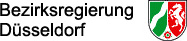 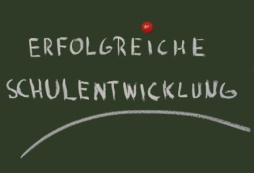 